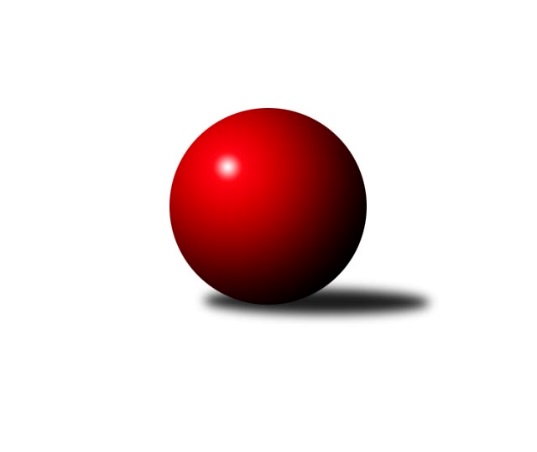 Č.20Ročník 2013/2014	29.3.2014Nejlepšího výkonu v tomto kole: 3270 dosáhlo družstvo: HKK Olomouc ˝B˝3. KLM C  2013/2014Výsledky 20. kolaSouhrnný přehled výsledků:HKK Olomouc ˝B˝	- TJ Sokol Bohumín ˝A˝	6.5:1.5	3270:3133	15.5:8.5	29.3.TJ  Krnov ˝A˝	- TJ Spartak Přerov ˝B˝	6:2	3204:3085	17.0:7.0	29.3.SKK Ostrava ˝A˝	- SK Camo Slavičín ˝A˝	6:2	3076:3017	14.0:10.0	29.3.Sokol Přemyslovice˝A˝	- TJ Tatran Litovel ˝A˝	5:3	3126:3108	12.5:11.5	29.3.TJ Unie Hlubina ˝A˝	- KK Šumperk˝A˝	7:1	3064:2908	16.5:7.5	29.3.KK Zábřeh ˝B˝	- TJ Sokol Michálkovice ˝A˝	7:1	3230:3139	15.0:9.0	29.3.Tabulka družstev:	1.	Sokol Přemyslovice˝A˝	20	13	1	6	90.0 : 70.0 	246.0 : 234.0 	 3145	27	2.	TJ Spartak Přerov ˝B˝	20	12	0	8	89.0 : 71.0 	246.5 : 233.5 	 3081	24	3.	HKK Olomouc ˝B˝	20	12	0	8	87.0 : 73.0 	240.0 : 240.0 	 3107	24	4.	TJ Unie Hlubina ˝A˝	20	10	1	9	87.0 : 73.0 	245.5 : 234.5 	 3105	21	5.	SKK Ostrava ˝A˝	20	10	1	9	85.0 : 75.0 	249.5 : 230.5 	 3112	21	6.	KK Zábřeh ˝B˝	20	10	1	9	84.5 : 75.5 	245.5 : 234.5 	 3151	21	7.	TJ Sokol Bohumín ˝A˝	20	10	1	9	84.0 : 76.0 	243.0 : 237.0 	 3112	21	8.	KK Šumperk˝A˝	20	10	1	9	78.0 : 82.0 	244.5 : 235.5 	 3088	21	9.	SK Camo Slavičín ˝A˝	20	9	2	9	81.0 : 79.0 	246.0 : 234.0 	 3148	20	10.	TJ  Krnov ˝A˝	20	7	1	12	72.0 : 88.0 	228.5 : 251.5 	 3103	15	11.	TJ Tatran Litovel ˝A˝	20	6	2	12	71.0 : 89.0 	237.5 : 242.5 	 3129	14	12.	TJ Sokol Michálkovice ˝A˝	20	5	1	14	51.5 : 108.5 	207.5 : 272.5 	 3064	11Podrobné výsledky kola:	 HKK Olomouc ˝B˝	3270	6.5:1.5	3133	TJ Sokol Bohumín ˝A˝	Leopold Jašek	131 	 135 	 146 	137	549 	 2.5:1.5 	 536 	 119	135 	 140	142	Petr Kuttler	Břetislav Sobota	101 	 139 	 141 	154	535 	 3:1 	 492 	 116	115 	 125	136	Jozef Kuzma	Kamil Bartoš	140 	 142 	 146 	161	589 	 4:0 	 523 	 133	125 	 144	121	Aleš Kohutek	Josef Šrámek	147 	 126 	 123 	122	518 	 2:2 	 499 	 109	130 	 141	119	Fridrich Péli	Matouš Krajzinger	131 	 143 	 151 	118	543 	 2:2 	 543 	 135	141 	 141	126	Štefan Dendis	Milan Sekanina	149 	 128 	 127 	132	536 	 2:2 	 540 	 138	120 	 143	139	Pavel Niesytrozhodčí: Nejlepší výkon utkání: 589 - Kamil Bartoš	 TJ  Krnov ˝A˝	3204	6:2	3085	TJ Spartak Přerov ˝B˝	Bedřich Pluhař	129 	 142 	 138 	139	548 	 4:0 	 474 	 115	140 	 104	115	Vojtěch Venclík	Martin Koraba	128 	 115 	 122 	126	491 	 1:3 	 532 	 131	154 	 123	124	Vladimír Mánek	Vlastimil Kotrla	139 	 140 	 138 	122	539 	 2:2 	 515 	 110	134 	 141	130	Jiří Divila st.	Jaromír Martiník	137 	 137 	 130 	132	536 	 4:0 	 485 	 122	124 	 114	125	Petr Vácha	Marek Veselý	140 	 144 	 125 	122	531 	 2:2 	 571 	 135	132 	 163	141	David Janušík	Martin Weiss	152 	 123 	 143 	141	559 	 4:0 	 508 	 127	122 	 130	129	Stanislav Beňa st.rozhodčí: Nejlepší výkon utkání: 571 - David Janušík	 SKK Ostrava ˝A˝	3076	6:2	3017	SK Camo Slavičín ˝A˝	Vladimír Korta	118 	 116 	 123 	126	483 	 1:3 	 496 	 126	121 	 118	131	Pavel Sláma	Dominik Böhm	129 	 140 	 144 	140	553 	 3:1 	 514 	 140	108 	 136	130	Jiří Zimek	Radek Foltýn	123 	 123 	 146 	132	524 	 2:2 	 517 	 145	129 	 118	125	Karel Ivaniš	Jiří Trnka	148 	 117 	 137 	135	537 	 4:0 	 486 	 130	98 	 124	134	Jakub Pekárek	Miroslav Pytel	119 	 123 	 114 	137	493 	 3:1 	 479 	 115	120 	 133	111	Libor Pekárek ml.	Petr Holas	123 	 124 	 107 	132	486 	 1:3 	 525 	 108	133 	 142	142	Petr Bařinkarozhodčí: Nejlepší výkon utkání: 553 - Dominik Böhm	 Sokol Přemyslovice˝A˝	3126	5:3	3108	TJ Tatran Litovel ˝A˝	Jiří Zezulka st.	118 	 142 	 131 	155	546 	 2:2 	 547 	 150	137 	 142	118	Jiří Fiala	Milan Zezulka	125 	 134 	 134 	128	521 	 1:3 	 546 	 150	139 	 126	131	Jakub Mokoš	Vojtěch Jurníček	133 	 131 	 118 	143	525 	 1:3 	 536 	 139	132 	 135	130	Kamil Axman	Zdeněk Peč	136 	 123 	 128 	124	511 	 2.5:1.5 	 504 	 132	137 	 111	124	Petr Axman *1	Radek Grulich	135 	 125 	 116 	137	513 	 3:1 	 481 	 129	129 	 102	121	David Čulík	Eduard Tomek	117 	 129 	 136 	128	510 	 3:1 	 494 	 121	125 	 122	126	Jiří Čamekrozhodčí: střídání: *1 od 91. hodu František BalekaNejlepší výkon utkání: 547 - Jiří Fiala	 TJ Unie Hlubina ˝A˝	3064	7:1	2908	KK Šumperk˝A˝	Jaroslav Klekner	126 	 131 	 135 	132	524 	 2.5:1.5 	 490 	 138	131 	 112	109	Miroslav Smrčka	František Oliva	119 	 124 	 129 	142	514 	 3:1 	 499 	 115	143 	 124	117	Pavel Heinisch	Michal Zatyko	139 	 131 	 121 	108	499 	 3:1 	 445 	 120	109 	 99	117	Jaromír Rabenseifner	Vladimír Konečný	136 	 131 	 98 	134	499 	 3:1 	 482 	 117	122 	 119	124	Martin Mikulič	Petr Chodura	139 	 124 	 111 	121	495 	 2:2 	 510 	 134	118 	 128	130	Jaroslav Sedlář	Michal Hejtmánek	117 	 138 	 140 	138	533 	 3:1 	 482 	 140	111 	 111	120	Jaroslav Vymazalrozhodčí: Nejlepší výkon utkání: 533 - Michal Hejtmánek	 KK Zábřeh ˝B˝	3230	7:1	3139	TJ Sokol Michálkovice ˝A˝	Jan Körner	129 	 140 	 120 	151	540 	 2:2 	 525 	 124	141 	 126	134	Michal Zych	Michal Albrecht	131 	 123 	 137 	125	516 	 2.5:1.5 	 521 	 154	123 	 121	123	Petr Řepecký	Josef Karafiát	139 	 148 	 143 	113	543 	 3:1 	 494 	 126	125 	 128	115	Petr Jurášek	Tomáš Dražil	131 	 145 	 133 	126	535 	 1:3 	 540 	 141	154 	 115	130	Tomáš Rechtoris	Michal Weinlich *1	142 	 128 	 145 	150	565 	 4:0 	 529 	 137	127 	 126	139	Josef Linhart	Milan Šula	129 	 139 	 135 	128	531 	 2.5:1.5 	 530 	 134	137 	 135	124	Václav Hrejzekrozhodčí: střídání: *1 od 1. hodu Václav ŠvubNejlepší výkon utkání: 565 - Michal WeinlichPořadí jednotlivců:	jméno hráče	družstvo	celkem	plné	dorážka	chyby	poměr kuž.	Maximum	1.	Michal Albrecht 	KK Zábřeh ˝B˝	544.44	363.1	181.3	4.6	9/9	(591)	2.	Kamil Axman 	TJ Tatran Litovel ˝A˝	541.21	359.4	181.9	4.5	7/8	(574)	3.	Jaroslav Sedlář 	KK Šumperk˝A˝	541.15	360.8	180.3	3.9	8/8	(573)	4.	Milan Kanda 	TJ Spartak Přerov ˝B˝	539.39	348.2	191.2	2.6	6/9	(598)	5.	Jiří Trnka 	SKK Ostrava ˝A˝	538.49	350.8	187.7	2.1	8/8	(587)	6.	Marek Veselý 	TJ  Krnov ˝A˝	537.48	354.6	182.9	3.2	6/9	(585)	7.	Jiří Zezulka st. 	Sokol Přemyslovice˝A˝	536.48	357.0	179.5	3.9	8/8	(592)	8.	Jiří Čamek 	TJ Tatran Litovel ˝A˝	534.66	365.8	168.9	4.7	8/8	(564)	9.	Jakub Pekárek 	SK Camo Slavičín ˝A˝	533.54	361.9	171.6	4.7	7/9	(573)	10.	Karel Ivaniš 	SK Camo Slavičín ˝A˝	533.21	359.0	174.2	4.9	8/9	(580)	11.	Kamil Bartoš 	HKK Olomouc ˝B˝	533.10	347.9	185.2	3.4	7/9	(589)	12.	Josef Karafiát 	KK Zábřeh ˝B˝	532.42	363.2	169.2	5.8	8/9	(582)	13.	Eduard Tomek 	Sokol Přemyslovice˝A˝	532.02	355.3	176.7	4.3	8/8	(567)	14.	Josef Linhart 	TJ Sokol Michálkovice ˝A˝	531.48	361.6	169.9	3.5	6/8	(547)	15.	Milan Šula 	KK Zábřeh ˝B˝	531.23	364.7	166.5	5.2	9/9	(573)	16.	Vlastimil Kotrla 	TJ  Krnov ˝A˝	530.41	354.5	175.9	5.4	9/9	(573)	17.	Michal Hejtmánek 	TJ Unie Hlubina ˝A˝	529.05	355.0	174.0	3.7	8/8	(574)	18.	Štefan Dendis 	TJ Sokol Bohumín ˝A˝	528.86	358.3	170.6	6.5	9/9	(571)	19.	Jiří Zimek 	SK Camo Slavičín ˝A˝	528.67	363.7	164.9	7.3	8/9	(554)	20.	Milan Sekanina 	HKK Olomouc ˝B˝	528.44	355.7	172.7	4.6	9/9	(567)	21.	Radek Grulich 	Sokol Přemyslovice˝A˝	528.38	351.5	176.9	3.7	8/8	(563)	22.	Petr Holas 	SKK Ostrava ˝A˝	528.19	349.9	178.3	5.9	8/8	(551)	23.	František Oliva 	TJ Unie Hlubina ˝A˝	528.15	352.6	175.6	4.0	8/8	(579)	24.	Stanislav Beňa  st.	TJ Spartak Přerov ˝B˝	527.39	354.3	173.1	5.7	6/9	(581)	25.	Bedřich Pluhař 	TJ  Krnov ˝A˝	526.96	355.2	171.8	5.2	9/9	(587)	26.	Petr Kuttler 	TJ Sokol Bohumín ˝A˝	526.58	350.1	176.5	5.5	9/9	(563)	27.	Vladimír Mánek 	TJ Spartak Přerov ˝B˝	526.48	347.2	179.3	4.5	8/9	(572)	28.	Fridrich Péli 	TJ Sokol Bohumín ˝A˝	525.86	356.8	169.0	5.1	9/9	(567)	29.	Václav Švub 	KK Zábřeh ˝B˝	525.25	355.6	169.6	5.1	9/9	(575)	30.	Miroslav Smrčka 	KK Šumperk˝A˝	525.00	354.7	170.3	4.9	8/8	(590)	31.	Pavel Sláma 	SK Camo Slavičín ˝A˝	524.90	355.2	169.7	5.8	9/9	(566)	32.	Vladimír Konečný 	TJ Unie Hlubina ˝A˝	524.60	354.5	170.1	3.8	7/8	(567)	33.	David Janušík 	TJ Spartak Přerov ˝B˝	524.22	355.4	168.9	6.0	9/9	(571)	34.	Aleš Kohutek 	TJ Sokol Bohumín ˝A˝	523.61	354.2	169.4	4.5	7/9	(562)	35.	Jaromír Rabenseifner 	KK Šumperk˝A˝	523.27	353.7	169.6	5.7	7/8	(572)	36.	Libor Pekárek ml. 	SK Camo Slavičín ˝A˝	522.04	349.9	172.2	4.6	9/9	(554)	37.	Leopold Jašek 	HKK Olomouc ˝B˝	521.83	353.7	168.1	6.3	7/9	(567)	38.	Pavel Niesyt 	TJ Sokol Bohumín ˝A˝	521.56	354.5	167.0	6.4	6/9	(566)	39.	Petr Vácha 	TJ Spartak Přerov ˝B˝	521.54	351.7	169.8	5.6	8/9	(563)	40.	Jiří Divila st. 	TJ Spartak Přerov ˝B˝	521.31	359.9	161.4	6.0	8/9	(546)	41.	Milan Zezulka 	Sokol Přemyslovice˝A˝	519.83	351.2	168.6	6.2	8/8	(569)	42.	Jaroslav Vymazal 	KK Šumperk˝A˝	518.99	349.5	169.5	4.6	6/8	(585)	43.	Břetislav Sobota 	HKK Olomouc ˝B˝	518.60	348.0	170.6	4.8	8/9	(590)	44.	Jakub Mokoš 	TJ Tatran Litovel ˝A˝	518.60	350.3	168.3	4.1	7/8	(549)	45.	David Čulík 	TJ Tatran Litovel ˝A˝	518.56	357.8	160.7	7.2	8/8	(553)	46.	Jan Körner 	KK Zábřeh ˝B˝	518.53	357.3	161.3	5.4	6/9	(545)	47.	Tomáš Rechtoris 	TJ Sokol Michálkovice ˝A˝	518.33	354.4	163.9	6.9	8/8	(547)	48.	Michal Zych 	TJ Sokol Michálkovice ˝A˝	517.50	355.7	161.8	6.1	8/8	(557)	49.	Jiří Fiala 	TJ Tatran Litovel ˝A˝	517.20	352.2	165.0	8.0	8/8	(573)	50.	Martin Weiss 	TJ  Krnov ˝A˝	517.13	350.0	167.2	7.2	6/9	(559)	51.	Matouš Krajzinger 	HKK Olomouc ˝B˝	516.85	349.8	167.0	6.1	9/9	(563)	52.	Radek Foltýn 	SKK Ostrava ˝A˝	516.52	353.5	163.0	8.7	8/8	(560)	53.	Vojtěch Jurníček 	Sokol Přemyslovice˝A˝	516.35	356.1	160.3	6.8	8/8	(550)	54.	Michal Zatyko 	TJ Unie Hlubina ˝A˝	515.65	359.5	156.2	7.2	8/8	(541)	55.	Vojtěch Venclík 	TJ Spartak Přerov ˝B˝	515.10	345.4	169.7	4.0	7/9	(581)	56.	Petr Bařinka 	SK Camo Slavičín ˝A˝	515.10	353.4	161.7	6.4	8/9	(576)	57.	Vladimír Korta 	SKK Ostrava ˝A˝	514.87	353.0	161.8	6.4	7/8	(549)	58.	Zdeněk Peč 	Sokol Přemyslovice˝A˝	513.74	350.3	163.4	8.2	8/8	(565)	59.	Václav Hrejzek 	TJ Sokol Michálkovice ˝A˝	512.92	354.4	158.5	7.7	8/8	(556)	60.	Petr Řepecký 	TJ Sokol Michálkovice ˝A˝	512.26	347.2	165.1	5.0	8/8	(538)	61.	Václav Ondruch 	KK Zábřeh ˝B˝	511.60	352.2	159.4	5.4	6/9	(550)	62.	Petr Chodura 	TJ Unie Hlubina ˝A˝	511.49	349.4	162.1	6.3	8/8	(552)	63.	Marian Hošek 	HKK Olomouc ˝B˝	509.55	343.8	165.7	4.7	7/9	(599)	64.	Jozef Kuzma 	TJ Sokol Bohumín ˝A˝	507.44	345.8	161.6	7.3	9/9	(544)	65.	Jaromír Martiník 	TJ  Krnov ˝A˝	507.39	344.8	162.6	6.0	9/9	(554)	66.	Pavel Heinisch 	KK Šumperk˝A˝	504.46	347.0	157.4	7.1	8/8	(554)	67.	Martin Koraba 	TJ  Krnov ˝A˝	504.27	339.1	165.1	6.3	9/9	(585)	68.	Jaroslav Klekner 	TJ Unie Hlubina ˝A˝	500.52	343.0	157.5	6.4	6/8	(533)	69.	Jaroslav Lakomý 	TJ  Krnov ˝A˝	498.88	344.1	154.8	10.1	8/9	(538)	70.	Martin Mikulič 	KK Šumperk˝A˝	498.49	344.1	154.4	7.6	7/8	(554)	71.	Petr Jurášek 	TJ Sokol Michálkovice ˝A˝	494.69	343.2	151.5	10.6	6/8	(538)	72.	Jan Semrád 	KK Šumperk˝A˝	488.17	339.5	148.7	7.9	6/8	(517)	73.	Josef Jurášek 	TJ Sokol Michálkovice ˝A˝	487.95	345.5	142.5	10.0	6/8	(524)		Jaroslav Krejčí 	TJ Spartak Přerov ˝B˝	548.00	359.0	189.0	0.5	1/9	(564)		Marek Zapletal 	KK Šumperk˝A˝	544.00	362.3	181.7	3.7	1/8	(584)		Bronislav Fojtík 	SK Camo Slavičín ˝A˝	541.67	369.3	172.3	3.0	3/9	(570)		Petr Vaněk 	TJ  Krnov ˝A˝	535.00	355.0	180.0	4.0	1/9	(535)		Jiří Divila ml. 	TJ Spartak Přerov ˝B˝	534.44	358.3	176.1	5.8	3/9	(579)		Dominik Böhm 	SKK Ostrava ˝A˝	528.30	353.3	175.1	5.9	5/8	(553)		Josef Šrámek 	HKK Olomouc ˝B˝	527.25	358.3	169.0	4.0	2/9	(549)		Jan Sedláček 	Sokol Přemyslovice˝A˝	524.00	350.0	174.0	2.0	1/8	(524)		Pavel Gerlich 	SKK Ostrava ˝A˝	523.64	359.4	164.2	5.1	5/8	(555)		Stanislav Brosinger 	TJ Tatran Litovel ˝A˝	519.00	333.0	186.0	13.0	1/8	(519)		Jiří Srovnal 	KK Zábřeh ˝B˝	518.33	357.4	160.9	8.8	3/9	(545)		Jiří Hradílek 	TJ Spartak Přerov ˝B˝	517.33	353.0	164.3	8.3	3/9	(544)		Gustav Vojtek 	KK Šumperk˝A˝	516.00	353.0	163.0	5.3	3/8	(557)		Luboš Blinka 	TJ Tatran Litovel ˝A˝	514.00	356.0	158.0	6.0	1/8	(514)		Vladimír Šipula 	TJ Sokol Bohumín ˝A˝	513.97	342.4	171.6	5.1	4/9	(552)		Petr Axman 	TJ Tatran Litovel ˝A˝	510.22	349.8	160.4	4.6	2/8	(562)		Radek Malíšek 	HKK Olomouc ˝B˝	509.50	354.0	155.5	7.0	2/9	(532)		Miroslav Talášek 	TJ Tatran Litovel ˝A˝	509.17	347.5	161.7	6.2	4/8	(538)		Radek Hejtman 	HKK Olomouc ˝B˝	508.00	351.0	157.0	7.5	2/9	(520)		Jiří Kropáč 	HKK Olomouc ˝B˝	508.00	352.0	156.0	4.5	2/9	(519)		Tomáš Dražil 	KK Zábřeh ˝B˝	507.80	354.2	153.6	8.2	5/9	(541)		Václav Čamek 	KK Zábřeh ˝B˝	504.33	333.3	171.0	6.0	3/9	(541)		Alexandr Krajzinger 	HKK Olomouc ˝B˝	503.60	354.2	149.4	9.4	5/9	(532)		František Baleka 	TJ Tatran Litovel ˝A˝	503.55	346.0	157.6	8.3	5/8	(547)		Jan Tögel 	HKK Olomouc ˝B˝	503.50	341.5	162.0	7.0	2/9	(519)		Martin Futerko 	SKK Ostrava ˝A˝	502.75	351.8	151.0	5.8	2/8	(537)		Miroslav Pytel 	SKK Ostrava ˝A˝	502.26	346.6	155.6	9.6	5/8	(540)		Petr Brablec 	TJ Unie Hlubina ˝A˝	501.07	349.0	152.1	7.7	5/8	(520)		Pavel Močár 	Sokol Přemyslovice˝A˝	498.33	338.3	160.0	5.7	1/8	(510)		Petr Trefil 	SK Camo Slavičín ˝A˝	496.00	352.0	144.0	13.0	1/9	(496)		Antonín Guman 	KK Zábřeh ˝B˝	491.00	344.0	147.0	9.0	1/9	(491)		Jiří Řepecký 	TJ Sokol Michálkovice ˝A˝	487.00	321.0	166.0	5.0	2/8	(494)		Miroslav Ondrouch 	Sokol Přemyslovice˝A˝	487.00	331.0	156.0	7.0	1/8	(487)		Petr Jindra 	TJ Tatran Litovel ˝A˝	484.00	314.0	170.0	11.0	1/8	(484)		Petr Matějka 	KK Šumperk˝A˝	483.50	338.0	145.5	8.5	1/8	(502)		Libor Tkáč 	SKK Ostrava ˝A˝	483.33	331.4	151.9	9.6	3/8	(511)		Jiří Karafiát 	KK Zábřeh ˝B˝	481.00	338.0	143.0	12.0	1/9	(481)		Dušan Říha 	HKK Olomouc ˝B˝	468.00	328.0	140.0	9.0	1/9	(468)		Jiří Jedlička 	TJ  Krnov ˝A˝	458.00	320.0	138.0	16.0	1/9	(458)		Milan Dvorský 	Sokol Přemyslovice˝A˝	458.00	322.0	136.0	13.0	1/8	(458)		Radek Rak 	SK Camo Slavičín ˝A˝	431.00	322.0	109.0	19.0	1/9	(431)Sportovně technické informace:Starty náhradníků:registrační číslo	jméno a příjmení 	datum startu 	družstvo	číslo startu
Hráči dopsaní na soupisku:registrační číslo	jméno a příjmení 	datum startu 	družstvo	Program dalšího kola:21. kolo5.4.2014	so	9:00	TJ  Krnov ˝A˝ - SKK Ostrava ˝A˝	5.4.2014	so	9:00	TJ Spartak Přerov ˝B˝ - TJ Unie Hlubina ˝A˝	5.4.2014	so	10:00	KK Šumperk˝A˝ - Sokol Přemyslovice˝A˝	5.4.2014	so	10:00	TJ Tatran Litovel ˝A˝ - KK Zábřeh ˝B˝	5.4.2014	so	10:00	TJ Sokol Bohumín ˝A˝ - SK Camo Slavičín ˝A˝	5.4.2014	so	14:00	TJ Sokol Michálkovice ˝A˝ - HKK Olomouc ˝B˝	Nejlepší šestka kola - absolutněNejlepší šestka kola - absolutněNejlepší šestka kola - absolutněNejlepší šestka kola - absolutněNejlepší šestka kola - dle průměru kuželenNejlepší šestka kola - dle průměru kuželenNejlepší šestka kola - dle průměru kuželenNejlepší šestka kola - dle průměru kuželenNejlepší šestka kola - dle průměru kuželenPočetJménoNázev týmuVýkonPočetJménoNázev týmuPrůměr (%)Výkon4xKamil BartošOlomouc B5892xKamil BartošOlomouc B110.245891xDavid JanušíkSp.Přerov B5711xDominik BöhmOstrava A109.855531xMartin WeissKrnov A5591xDavid JanušíkSp.Přerov B107.425711xDominik BöhmOstrava A5535xJiří TrnkaOstrava A106.675372xLeopold JašekOlomouc B5495xMichal HejtmánekHlubina A105.875335xBedřich PluhařKrnov A5481xMartin WeissKrnov A105.16559